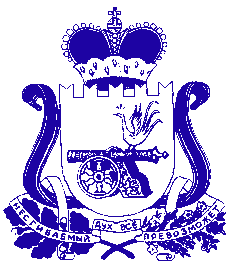 АДМИНИСТРАЦИЯ МУНИЦИПАЛЬНОГО ОБРАЗОВАНИЯ «КРАСНИНСКИЙ РАЙОН»  СМОЛЕНСКОЙ ОБЛАСТИП О С Т А Н О В Л Е Н И Еот 31.01.2020  № 41Об утверждении Положенияо порядке размещениянестационарных торговыхобъектов на территориимуниципального образования«Краснинский район»Смоленской областиВ соответствии с Земельным кодексом Российской Федерации, Федеральными законами от 06.10.2003 № 131-ФЗ «Об общих принципах организации местного самоуправления в Российской Федерации», от 28.12.2009  № 381-ФЗ «Об основах государственного регулирования торговой деятельности в Российской Федерации», постановлением Администрации Смоленской области от 28.05.2015 № 302 «Об утверждении Положения о порядке и условиях размещения объектов на землях или земельных участках, находящихся в государственной или муниципальной собственности, без предоставления земельных участков и установления сервитутов, публичного сервитута», Администрация муниципального образования «Краснинский  район» Смоленской области постановляет: 1.    Утвердить прилагаемое Положение о порядке размещения нестационарных торговых объектов на территории муниципального образования «Краснинский район» Смоленской области. 2. Разместить  настоящее постановление в информационно-телекоммуникационной сети «Интернет» на официальном сайте муниципального образования «Краснинский район» Смоленской области. 3.  Контроль за исполнением настоящего постановления возложить на заместителя Главы муниципального образования «Краснинский район» Смоленской области В.Н. Попкова.Глава муниципального образования «Краснинский район»Смоленской области 			                                                  С.В. АрхипенковУтвержденопостановлением Администрациимуниципального образования«Краснинский район» Смоленской областиот  31.01.2020  № 41Положение о порядке размещения нестационарных торговых объектовна территории муниципального образования «Краснинский район» Смоленской области1. Общие положения1.1. Настоящее  Положение разработано в соответствии с Федеральными законами от 6 октября 2003 г. №131-ФЗ «Об общих принципах организации местного самоуправления в Российской Федерации», от 28 декабря 2009 г. №381-ФЗ «Об основах государственного регулирования торговой деятельности в Российской Федерации», постановлением Администрации Смоленской области от 28.05.2015 №302 «Об утверждении Положения о порядке и условиях размещения объектов на землях или земельных участках, находящихся в государственной или муниципальной собственности, без предоставления земельных участков и установления сервитутов, публичного сервитута», в целях упорядочения размещения и функционирования нестационарных торговых объектов на территории муниципального образования «Краснинский район» Смоленской области, создания условий для улучшения организации и качества торгового обслуживания населения муниципального образования «Краснинский район» Смоленской области.1.2. Настоящее Положение определяет порядок размещения, условия и порядок заключения договоров на размещение нестационарных торговых объектов, направлено на формирование единых требований к размещению нестационарных торговых объектов на территории муниципального образования «Краснинский район» Смоленской области.1.3. Нестационарный торговый объект - это объект, представляющий собой временное сооружение или временную конструкцию, не связанные прочно с земельным участком вне зависимости от наличия или отсутствия подключения (технологического присоединения) к сетям инженерно-технического обеспечения, в том числе передвижное сооружение. В зависимости от габаритных размеров, конструктивных особенностей и функционального назначения выделяются следующие типы временных объектов торговли:1.3.1. Киоск - одноэтажный, отдельно стоящий, временный объект, предназначенный для торговли, без доступа покупателей внутрь помещения, не имеет торгового зала и помещений для хранения товаров.1.3.2. Павильон - одноэтажный отдельно стоящий временный объект, предназначенный для торговли с обслуживанием покупателей внутри помещения.1.3.1. Палатка (ларек) - это легко возводимая сборно-разборная конструкция, оснащенная прилавком, не имеющая торгового зала и помещений для хранения товаров, на площади которых размещен товарный запас на один день торговли.1.3.4. Остановочно-торговый комплекс - комплекс, состоящий из временных объектов торговли - одного или двух киосков и остановочного навеса, устанавливаемых на остановках общественного транспорта.1.3.5. Передвижное средство развозной торговли - специализированное или специально оборудованное для торговли транспортное средство или мобильное оборудование, применяемое только в комплекте с транспортным средством.1.4. Требования, предусмотренные настоящим Положением, не распространяются на отношения, связанные с размещением нестационарных торговых объектов при проведении праздничных, общественно-политических, культурно-массовых и спортивно-массовых мероприятий, имеющих краткосрочный характер, при проведении выставок-ярмарок, ярмарок.1.5. Места для размещения нестационарных торговых объектов на земельных участках, в зданиях, строениях, сооружениях, находящихся в муниципальной собственности либо собственность на которые не разграничена, юридическим лицам и индивидуальным предпринимателям предоставляются в соответствии со схемой размещения нестационарных торговых объектов на территории муниципального образования «Краснинский район» Смоленской области (далее - Схема):- без проведения открытого аукциона, если по истечении 30 календарных дней со дня опубликования извещения о заключении договора на размещение нестационарных торговых объектов другие заявления на размещение нестационарного торгового объекта не поступили;- путем проведения открытого аукциона, если до истечения 30 календарных дней со дня опубликования извещения о заключении договора на размещение нестационарных торговых объектов поступили другие заявления на размещение нестационарного торгового объекта.- путем проведения открытого аукциона по включенным в схему размещения нестационарных торговых объектов местам под специализацию «Печать» среди предприятий, занимающихся данным видом деятельности. Под другие виды деятельности данные места отдавать только в случае отказа от них участников такого аукциона.1.6. Предметом аукциона является право на заключение юридическими лицами и индивидуальными предпринимателями с Администрацией муниципального образования «Краснинский район» Смоленской области (далее - Администрация) договора на право размещения нестационарного торгового объекта.1.7. Размер платы на право размещения нестационарных торговых объектов на территории муниципального образования «Краснинский район» Смоленской области (начальная цена аукциона) определяется согласно Методике определения размера платы на право размещения нестационарных торговых объектов на территории муниципального образования «Краснинский район» Смоленской области (приложение №6 к настоящему Положению).1.8. Аукцион не проводится в случае, если нестационарный торговый объект соответствует утвержденной Схеме и установлен в соответствии с настоящим Порядком. В указанном случае хозяйствующий субъект имеет право на продление действующего договора на право размещения нестационарного торгового объекта на территории муниципального образования «Краснинский район» Смоленской области.1.9. Заключение договоров на право размещения нестационарных торговых объектов на территории муниципального образования «Краснинский район» Смоленской области, строительство, реконструкция, размещение и эксплуатация которых были начаты и произведены в установленном ранее законом порядке для нестационарных торговых объектов на территории муниципального образования «Краснинский район» Смоленской области, осуществляется посредством реализации преимущественного права перед другими лицами.1.10 Договоры аренды земельных участков на размещение нестационарных торговых объектов на территории муниципального образования «Краснинский район» Смоленской области, заключенные до утверждения настоящего Положения, действительны до окончания срока их действия.1.11. Договоры на право размещения нестационарных торговых объектов на территории муниципального образования «Краснинский район» Смоленской области заключаются на срок:- для размещения киосков, павильонов, торговых автоматов и иных нестационарных торговых объектов всесезонного размещения, за исключением мобильных торговых объектов - 5 - 7 лет;- для размещения нестационарных торговых объектов по продаже печатной продукции - 5 лет с правом автоматической пролонгации в случае отсутствия претензий и нарушений;- мобильных торговых объектов всесезонного размещения, в том числе специализированных автоприцепов - от 12 месяцев до  3 лет;- нестационарных торговых объектов сезонного размещения - 6 месяцев (с 1 апреля по 1 октября).1.12. Размещение нестационарных торговых объектов в местах, не предусмотренных Схемой, а также без договора на право размещения нестационарного торгового объекта на территории муниципального образования «Краснинский район» Смоленской области считается несанкционированным, а лица, его осуществляющие, привлекаются к ответственности в соответствии с действующим законодательством Российской Федерации и Смоленской области.2. Порядок проведения аукциона на право размещениянестационарных торговых объектов2.1. Целью аукциона является определение победителя (юридическое лицо или индивидуальный предприниматель) для предоставления права на заключение договора на право размещения нестационарного торгового объекта на территории муниципального образования «Краснинский район» Смоленской области.2.2. Аукцион является открытым по составу участников и по форме подачи предложений о цене за право заключения договора на размещение нестационарного торгового объекта на территории муниципального образования «Краснинский район» Смоленской области.2.3. Решение о проведении аукциона принимается Главой муниципального образования «Краснинский район» Смоленской области и оформляется соответствующим распоряжением Администрации, в котором устанавливаются предмет аукциона и определяется начальная цена за право заключения договора на размещение нестационарного торгового объекта.2.4. Организатором аукциона выступает отдел экономики, комплексного развития и муниципального имущества Администрации муниципального образования «Краснинский район» Смоленской области (далее - Организатор аукциона).2.5. Аукционная комиссия при подготовке и проведении аукциона осуществляет следующие функции:- определяет величину повышения начальной цены - «шаг аукциона» в пределах от одного до пяти процентов (включительно) начальной цены предмета аукциона, который остается единым на весь период аукциона;- определяет время, даты начала и окончания приема заявок, место и срок подведения итогов аукциона;- осуществляет рассмотрение заявок и принимает решение о признании победителями участников аукциона или об отказе в допуске к участию в аукционе по основаниям, предусмотренным настоящим Положением, и уведомляет заявителей о принятом решении;- назначает аукциониста для проведения аукциона;- ведет протокол рассмотрения заявок и определения победителей аукциона.2.6. Организатор аукциона:- организует подготовку, публикацию и размещение в газете «Краснинский край» и на официальном сайте муниципального образования «Краснинский район» Смоленской области в сети «Интернет» извещения о проведении аукциона не менее чем за 30 дней до дня проведения аукциона;- определяет размер задатка;- принимает от заявителей заявки на участие в аукционе и прилагаемые к ним документы;- ведет учет заявок в журнале приема заявок по мере их поступления;- ведет протокол рассмотрения заявок на участие в аукционе, который должен содержать сведения о заявителях, датах подачи заявок, внесенных задатках, а также сведения о заявителях, не допущенных к участию в аукционе, с указанием причин отказа;- подписывает протокол рассмотрения заявок в течение одного дня со дня окончания срока приема заявок;- уведомляет заявителя о признании его участником аукциона;- организует подготовку, публикацию в газете «Краснинский край» и размещение на официальном сайте муниципального образования «Краснинский район» Смоленской области в сети «Интернет» информации о результатах аукциона в течение 10 дней с даты подписания протокола о результатах аукциона.2.7. Извещение о проведении аукциона должно содержать сведения:- о наименовании органа местного самоуправления, принявшего решение о проведении аукциона, реквизиты указанного решения;- об организаторе аукциона;- о предмете аукциона;- о начальной цене предмета аукциона;- о шаге аукциона;- о сумме задатка;- о месте, дате, времени и порядке проведения аукциона;- о размере задатка, порядке его внесения заявителями и возврата им, реквизитах счета для перечисления задатка;- о порядке подачи заявок, месте, времени и дате определения претендентов участниками аукциона;- о требованиях, предъявляемым к заявителям на участие в аукционе;- о документах, представляемых заявителями для участия в аукционе;- о порядке проведения аукциона.2.8. Организатор аукциона вправе отказаться от проведения аукциона не позднее чем за 15 дней до дня проведения аукциона.Извещение об отказе в проведении аукциона опубликовывается организатором аукциона не позднее 3 дней со дня принятия решения об отказе в проведении аукциона в газете «Краснинский край» и на официальном сайте   муниципального образования «Краснинский район» Смоленской области в сети «Интернет».2.9. Для участия в аукционе заявители представляют в установленный в извещении о проведении аукциона срок следующие документы:- заявку на участие в аукционе по приобретению права на заключение договора на право размещения нестационарного торгового объекта на территории муниципального образования «Краснинский район» Смоленской области по примерной форме согласно приложениям №1, №2 к настоящему Положению;- документы, подтверждающие внесение задатка;- копия документа, удостоверяющего права (полномочия) представителя индивидуального предпринимателя или юридического лица, если с заявлением обращается представитель заявителя (заявителей).- опись представленных документов, подписанная заявителем или его уполномоченным представителем, в двух экземплярах. Один экземпляр описи, удостоверенный подписью Организатора аукциона, возвращается заявителю с указанием даты и времени (часы, минуты), приема заявки. Указанные документы в части их оформления должны соответствовать требованиям законодательства Российской Федерации.2.10. Прием документов прекращается не ранее чем за 5 дней до дня проведения аукциона.2.11. Один заявитель вправе подать только одну заявку на участие в аукционе по каждому лоту.2.12. Заявка на участие в аукционе, поступившая по истечении срока ее приема, возвращается в день ее поступления заявителю.2.13. Заявитель не допускается к участию в аукционе по следующим основаниям:- непредставление необходимых для участия в аукционе документов, определенных пунктом 2.9 настоящего Положения, или представление недостоверных сведений;- непоступление задатка на счет, указанный в извещении о проведении аукциона, до дня окончания приема документов для участия в аукционе.Отказ в допуске к участию в аукционе по другим основаниям не допускается.2.14. Заявитель становится участником аукциона с момента подписания организатором аукциона протокола рассмотрения заявок. Протокол рассмотрения заявок подписывается в течение одного дня со дня окончания приема заявок.2.15. Заявители, признанные участниками аукциона, и заявители, не допущенные к участию в аукционе, уведомляются о принятом решении не позднее следующего дня после даты подписания протокола рассмотрения заявок на участие в аукционе.2.16. Организатор аукциона обязан вернуть внесенный задаток заявителю, не допущенному к участию в аукционе, в течение 3 дней со дня подписания протокола рассмотрения заявок на участие в аукционе.2.17. Заявитель имеет право отозвать принятую организатором аукциона заявку до дня окончания срока приема заявок, уведомив об этом в письменной форме Организатора аукциона. Организатор аукциона обязан возвратить внесенный задаток заявителю в течение 3 дней со дня регистрации отзыва заявки. В случае отзыва заявки заявителем позднее дня окончания срока приема заявок задаток возвращается в порядке, установленном для участников аукциона.2.18. Результат аукциона оформляется протоколом, который подписывается председателем аукционной комиссии, аукционистом и победителем аукциона в день проведения аукциона. Протокол о результатах аукциона составляется в двух экземплярах, один из которых передается победителю, второй остается у организатора аукциона. В протоколе также указываются:- регистрационный номер предмета аукциона;- место расположения (адрес) для размещения нестационарного торгового объекта;- предложения участников аукциона;- победитель аукциона;- цена приобретаемого права на заключение договора на размещение нестационарного торгового объекта на территории муниципального образования «Краснинский район» Смоленской области.2.19. Организатор аукциона в течение 10 календарных дней после объявления протокола заключает с победителем аукциона договор о предоставлении права на размещение нестационарного торгового объекта на территории муниципального образования «Краснинский район» Смоленской области по форме согласно приложению №3 к настоящему Положению.2.20. Организатор аукциона в течение 3 дней со дня подписания протокола о результатах аукциона обязан возвратить задатки лицам, участвовавшим в аукционе, но не победившим в нем. Задаток победителя аукциона засчитывается в счет платы за размещение нестационарного торгового объекта.2.21. Аукцион признается несостоявшимся в случаях, если:- в аукционе участвовали менее двух участников;- после троекратного объявления начальной цены предмета аукциона ни один из участников не заявил о своем намерении приобрести предмет аукциона по начальной цене.2.22. В случае, если аукцион признан несостоявшимся по причине участия менее двух участников, единственный участник аукциона в течение 10 календарных дней после дня проведения аукциона вправе заключить договор о предоставлении права на размещение нестационарного торгового объекта на территории муниципального образования «Краснинский район» Смоленской области, а Администрация обязана заключить договор с единственным участником аукциона по начальной цене аукциона.2.23. Организатор аукциона в случаях, если аукцион был признан несостоявшимся, либо не был заключен договор о предоставлении права на размещение нестационарного торгового объекта на территории муниципального образования «Краснинский район» Смоленской области с единственным участником аукциона, вправе объявить о проведении повторного аукциона. При этом могут быть изменены условия аукциона.2.24. Информация о результатах аукциона публикуется Организатором аукциона в течение 10 календарных дней со дня подписания протокола о результатах аукциона в газете «Краснинский край» и размещается на официальном сайте в сети «Интернет».3. Порядок заключения договоров на право размещения нестационарного торгового объекта на территориимуниципального образования «Краснинский район» Смоленской области, посредством реализации преимущественного права3.1. Порядок заключения договора на право размещения нестационарного торгового объекта на территории муниципального образования «Краснинский район» Смоленской области (далее - договор):3.1.1. Договоры заключаются в период действия Схемы.3.1.2. После объявления результатов аукциона победитель аукциона в течение 10 календарных дней заключает договор (приложение №3 к настоящему Положению).3.1.3. После заключения договора,  владелец нестационарного торгового объекта имеет право на установку нестационарного торгового объекта на территории муниципального образования «Краснинский район» Смоленской области и в течение 3 календарных дней после установки нестационарного торгового объекта обязан уведомить отдел экономики, комплексного развития и муниципального имущества Администрации муниципального образования «Краснинский район» Смоленской области (далее Отдел) в письменной форме об установке нестационарного торгового объекта.3.1.4. При досрочном прекращении договора, владелец нестационарного торгового объекта в течение 10 календарных дней в соответствии с условиями договора обязан демонтировать (переместить) нестационарный торговый объект и восстановить благоустройство места размещения и прилегающей территории.3.1.5. В течение срока действия договора владелец нестационарного торгового объекта обязан обеспечить благоустройство прилегающей территории, соблюдение санитарных норм и правил, градостроительных регламентов, экологических, противопожарных и иных нормативов и правил, соблюдение специализации объекта, вывоз мусора и иных отходов от функционирования нестационарного торгового объекта.3.1.6. При желании заключить договор на новый срок, заинтересованные лица подают заявление в свободной форме в Администрацию не позднее 20 календарных дней до окончания срока действия договора. К заявлению прилагается копия действующего договора.3.1.7. Договор на новый срок может быть заключен при соблюдении хозяйствующим субъектом подпунктов 3.1.2, 3.1.3, 3.1.5 настоящего Положения и в соответствии с местом расположения торгового объекта, утвержденным Схемой.3.1.8. Администрация после принятия решения о заключении договора на новый срок или об отказе в заключении договора на новый срок в течение 7 календарных дней обязана уведомить об этом заинтересованное лицо.3.2. Порядок заключения договора на право размещения нестационарного торгового объекта на территории муниципального образования «Краснинский район» Смоленской области посредством реализации преимущественного права (далее - договор посредством реализации преимущественного права):3.2.1. Договор посредством реализации преимущественного права (приложение №4 к настоящему Положению) заключается на период до окончания срока действия Схемы.3.2.2. Заявление о заключении договора посредством реализации преимущественного права от владельца, ранее установленного нестационарного торгового объекта подается в Администрацию в письменном виде по примерной форме согласно приложению №5 к настоящему Положению.Заявитель вправе представить по собственной инициативе:- выписку из ЕГРЮЛ о юридическом лице, являющемся заявителем;- выписку из ЕГРИП об индивидуальном предпринимателе, являющемся заявителем;- документ, подтверждающий законность предыдущего периода размещения нестационарного торгового объекта на территории муниципального образования «Краснинский район» Смоленской области.3.2.3. Администрация в течение 5 рабочих дней с даты регистрации заявления проверяет полноту и достоверность представленных документов.3.2.4. При наличии документов, соответствующих установленным требованиям, отсутствии оснований для отказа в заключении договора посредством реализации преимущественного права в течение 10 рабочих дней со дня окончания проверки представленных документов Администрация и заявитель подписывают договор посредством реализации преимущественного права (приложение №4 к настоящему Положению).4. Досрочное расторжение договора, договора посредствомреализации преимущественного права4.1. Решение о досрочном расторжении договора, договора посредством реализации преимущественного права принимается Администрацией в следующих случаях:4.1.1. При прекращении осуществления торговой деятельности владельцем нестационарного торгового объекта.4.1.2. По представлению органов, осуществляющих государственные функции по контролю и надзору, решению судебных органов.4.1.3. При передаче прав по договору, договору посредством реализации преимущественного права третьим лицам.4.1.4. Запрет установки владельцем дополнительного торгового оборудования на земельном участке около нестационарного торгового объекта.4.1.5. Исключения из Схемы при реализации муниципальных программ и (или) приоритетных направлений деятельности Администрации в социально-экономической сфере; использования территории, занимаемой нестационарным торговым объектом, для целей, связанных с развитием улично-дорожной сети, размещением объектов благоустройства, стоянок автотранспорта, опор уличного освещения и (или) прочих муниципальных объектов, в том числе остановок городского общественного транспорта, оборудованием бордюров, строительством проездов и (или) проездных путей, и для иных целей, определенных в соответствии с документацией о планировке территорий; изъятия земельных участков для государственных или муниципальных нужд; принятия решений о развитии территории, изменении градостроительных регламентов в отношении территории, на которой находится нестационарный торговый объект.4.2. Сторона, инициирующая процедуру досрочного расторжения договора, договора посредством реализации преимущественного права, обязана за 30 календарных дней сообщить об этом другой стороне в письменной форме.4.3. В случае наступления случая, указанного в пп. 4.1.5, Администрация не позднее чем за 1 год обязана известить правообладателя об изменении Схемы, не позднее чем за 6 месяцев предложить правообладателю и, в случае его согласия, не позднее даты исключения из Схемы, предоставить ему без проведения торгов альтернативное компенсационное место размещения, на оставшийся срок действия предыдущего договора на размещение нестационарного торгового объекта, предусмотренное Схемой.4.4. В случае выявления фактов, указанных в пп. 4.1.1 - 4.1.4 настоящего Положения, вопрос о досрочном расторжении договора, договора посредством реализации преимущественного права рассматривается Администрацией, о чем владелец нестационарного торгового объекта уведомляется в течение 10 календарных дней в письменной форме.4.5. При принятии решения о досрочном прекращении договора, договора посредством реализации преимущественного права, Администрация вручает владельцу нестационарного торгового объекта уведомление о расторжении договора, договора посредством реализации преимущественного права и сроке демонтажа нестационарного торгового объекта.4.6. Владелец нестационарного торгового объекта в 5-дневный срок после получения уведомления обязан прекратить функционирование нестационарного торгового объекта.4.7. Функционирование нестационарного торгового объекта по истечении установленного срока считается незаконным, за что владелец нестационарного торгового объекта несет ответственность в соответствии с действующим законодательством Российской Федерации.4.8. При досрочном прекращении договора, договора посредством реализации преимущественного права владелец нестационарного торгового объекта в течение 10 календарных дней в соответствии с условиями договора, договора посредством реализации преимущественного права, обязан демонтировать нестационарный торговый объект и восстановить благоустройство места размещения и прилегающей территории.4.9. При неисполнении владельцем нестационарного торгового объекта обязанности по своевременному демонтажу, нестационарный торговый объект считается самовольно установленным, а место его размещения подлежит освобождению в соответствии с законодательством Российской Федерации, муниципальными правовыми актами, условиями договора, договора посредством реализации преимущественного права.Приложение №1к Положению о порядке размещения нестационарных торговых объектов  на территории муниципального образования«Краснинский район» Смоленской областиПримерная формаЗАЯВКА    на участие в аукционе по приобретению права на заключение договора    на право размещения нестационарного торгового объекта на территории    муниципального образования «Краснинский район» Смоленской области                   (для индивидуального предпринимателя)                                                "___" ___________ 20__ года__________________________________________________________________       		 (Ф.И.О. индивидуального предпринимателя, подавшего заявку)__________________________________________________________________          (номер свидетельства о государственной регистрации ИП)заявляет   о  своем  намерении  принять  участие  в  открытом  аукционе  поприобретению   права   на   заключение   договора   на   право   размещениянестационарного  торгового объекта на территории муниципального образования «Краснинский район» Смоленской области по адресу: ___________________________________________________________________________________________________________________________________________________________________________________________________.                    			(указать вид деятельности объекта)С  условиями  проведения открытого аукциона и порядком проведения открытого аукциона ознакомлен(а) и согласен(а).Решение о результатах открытого аукциона прошу сообщить по адресу:____________________________________________________________________________________________________________________________________Банковские         реквизиты        для        перечисления        задатка: ___________________________________________________________________________Номер   телефона:___________________________________________________Индивидуальный предприниматель:  _________________________         _______________________                     (подпись)        				 (расшифровка подписи)"___" ___________ 20__ годаПринято:_______________________     ______________________________________      		(подпись)              			(Ф.И.О. лица, принявшего документы)"___" ___________ 20__ годаПриложение №2к Положению о порядке размещения нестационарных торговых объектов на территории муниципального образования«Краснинский район» Смоленской областиПримерная форма                                                   ЗАЯВКА    на участие в аукционе по приобретению права на заключение договора    на право размещения нестационарного торгового объекта на территории    муниципального образования «Краснинский район» Смоленской области                          (для юридического лица)                                                "___" ___________ 20__ года________________________________________________________________, 			(полное  наименование юридического лица, подавшего заявку)зарегистрированное _______________________________________________________________	(наименование органа, зарегистрировавшего юридическое лицо по юридическому адресу)__________________________________________________________________о       чем       выдано       свидетельство,       серия, №   ____________________  заявляет  о  своем  намерении принять участие в открытом аукционе по приобретению права на заключение договора на право   размещения   нестационарного   торгового   объекта   на  территории муниципального  образования  «Краснинский район» Смоленской  области  по адресу: ____________________________________________________________________________________________________________________________________                    (указать вид деятельности объекта)С  условиями  проведения открытого аукциона и порядком проведения открытого аукциона ознакомлен(а) и согласен(а).Решение о результатах открытого аукциона прошу сообщить по адресу:______________________________________________________________________________________________________________________________________________________________________________________________________Банковские         реквизиты        для        перечисления        задатка: ___________________________________________________________________________Номер  телефона: __________________________________________________.Руководитель ________________    ____________________________________                			(подпись)               	(расшифровка подписи)"___" ___________ 20__ годаПринято_______________________     ______________________________________      	(подпись)              				(Ф.И.О. лица, принявшего документы)"___" ___________ 20__ годаПриложение №3к Положению о порядке размещения нестационарных торговых объектов на территории муниципального образования«Краснинский район»  Смоленской областиТиповая форма договорана размещение нестационарного торгового объекта на территории муниципального образования «Краснинский район» Смоленской области____________________                             		"___" ___________ 20__ г.    Администрация __________________________, именуемая в дальнейшем                   		 (наименование муниципального образования)"Администрация", в лице _______________________________, действующего                           			(должность, инициалы, фамилия)на основании Устава _______________________________, с одной стороны                       			(наименование муниципального образования)и ___________________________________, в лице _______________________  	(наименование юридического лица или ИП)  	       (должность, инициалы, фамилия)именуемый  в  дальнейшем  "Правообладатель",  с  другой  стороны, заключили настоящий договор о нижеследующем:                            1. Предмет договора    1.1.   Администрация  предоставляет  Правообладателю  право  разместитьнестационарный   торговый  объект _____________________________________________________________________________________________________       (вид, специализация, местоположение, площадь объекта, площадь  земельного участка)(далее   -  Объект)  в  соответствии  с  согласованным  эскизным  проектом,являющейся  неотъемлемой  частью настоящего договора, а Правообладательобязуется  разместить  Объект  на  условиях  и  в  порядке, предусмотренныхнастоящим  договором,  федеральным  законодательством  и  законодательством Смоленской области.    1.2.   Настоящий     договор     заключен     на     основании   ____________     и     является     подтверждением    права Правообладателя  на  размещение  нестационарного торгового объекта в месте, установленном схемой   размещения  нестационарных  торговых  объектов  на территории __________________________________________________, и пунктом 1.1		(наименование муниципального образования)настоящего договора.    1.3.  Настоящий  договор действует с "__" _____ 20_ г. по "__"____ 20__ г.           1.4.   Правообладатель   имеет   преимущественное  право  на  продлениенастоящего договора на новый срок без проведения торгов.2. Права и обязанности сторон2.1. Администрация в соответствии со схемой размещения нестационарных торговых объектов на территории муниципального образования «Краснинский район» Смоленской области, утвержденной постановлением Администрации от "___" ___________ 20__г. № предоставляет Правообладателю право на размещение нестационарного торгового объекта посредством реализации преимущественного права по адресу: ____________________________________________________. Администрация имеет право:2.1.1. В течение действия настоящего договора проверять соблюдение Правообладателем требований настоящего договора.2.1.2. Требовать расторжения настоящего договора и возмещения убытков в случаях, указанных в п. 5.2 настоящего договора.2.2. Администрация обязуется:2.2.1. Предоставить Правообладателю право на размещение нестационарного торгового объекта в соответствии с п. 1.1 настоящего договора.2.2.2. В случае исключения из схемы размещения нестационарных торговых объектов места размещения, указанного в п. 1.1 настоящего договора:2.2.2.1. Не позднее чем за 1 год известить Правообладателя об изменении схемы размещения нестационарных торговых объектов.2.2.2.2. Не позднее чем за 6 месяцев предложить Правообладателю и, в случае его согласия, не позднее даты исключения из схемы размещения нестационарных торговых объектов места размещения, указанного в п. 1.1 настоящего договора, предоставить ему без проведения торгов альтернативное компенсационное место размещения, предусмотренное схемой размещения нестационарных торговых объектов.Альтернативным компенсационным местом размещения признается место, расположенное в радиусе не более 1000 метров от места размещения, указанного в п. 1.1 настоящего договора, с соблюдением удаленности от остановок общественного пассажирского транспорта, которая должна быть не более удаленности от остановок общественного пассажирского транспорта по отношению места размещения, указанного в п. 1.1 настоящего договора, и с сохранением категории дорог и улиц, определенной на основании паспортизации улично-дорожной сети либо в соответствии со сводом правил 42.13330.2011 Градостроительство. Планировка и застройка городских и сельских поселений. Актуализированная редакция СНиП 2.07.01-89, утв. Приказом Минрегиона Российской Федерации от 28.12.2010 N 820.2.3. Правообладатель имеет право:2.3.1. Разместить Объект и использовать его для осуществления торговой деятельности в соответствии с требованиями действующего законодательства.2.3.2. Изменять тип, специализацию, внешний вид, оформление Объекта. При этом оформляется дополнительное соглашение к настоящему договору.2.3.3. В случае, предусмотренном пп. 2.2.2 настоящего договора, самостоятельно выбрать альтернативное компенсационное место размещения, предусмотренное схемой размещения нестационарных торговых объектов.2.3.4. Досрочно расторгнуть настоящий договор, письменно уведомив Администрацию за 10 (десять) дней до расторжения договора.2.4. Правообладатель обязуется:2.4.1. Своевременно выплачивать Администрации плату, установленную настоящим Договором, согласно п. 3.2 настоящего договора.2.4.2. Обеспечивать функционирование Объекта в соответствии с требованиями настоящего договора и требованиями действующего законодательства при использовании Объекта для осуществления торговой деятельности.2.4.3. Сохранять внешний вид, оформление Объекта в течение установленного периода размещения Объекта.2.4.4. Соблюдать при размещении Объекта требования экологических, санитарно-гигиенических, противопожарных и иных правил, нормативов.2.4.5. Не допускать нарушения Правил благоустройства прилегающей территории в пределах размера земельного участка и заключать соответствующие договоры на вывоз ТБО.2.4.6. При прекращении настоящего договора в срок не позднее 10 дней обеспечить демонтаж и вывоз Объекта с места его размещения.3. Платежи и расчеты    3.1.   Плата  по  настоящему  договору  на  размещение  нестационарноготоргового объекта, указанного в п. 1.1 настоящего договора, устанавливаетсяна  соответствующий  период,  в  размере итоговой цены аукциона, за которуюПравообладатель  приобрел  право  на  размещение  нестационарного торгового объекта, и составляет _______________________________________                              				(сумма указывается цифрами и прописью)3.2. Правообладатель перечисляет платежи по настоящему договору ежемесячно до десятого числа текущего месяца на расчетный счет, указанный в приложении к настоящему договору. Правообладатель вправе произвести платежи единовременно, авансом за часть периода либо весь период действия настоящего договора.3.3. По истечении трех лет Администрация вправе в одностороннем порядке пересмотреть размер платы по настоящему договору на размещение нестационарного торгового объекта, указанного в п. 1.1 настоящего договора, на последующий срок действия договора, за исключением случая, если Правообладателем произведен платеж единовременно, авансом за весь период действия настоящего договора.При этом размер платы не должен превышать размер платы, установленный в соответствии с п. 3.1 настоящего договора, скорректированный с учетом показателя оборота розничной торговли по базовому варианту Прогноза социально-экономического развития Российской Федерации на соответствующий период.3.4. В случае если Правообладателем произведен платеж единовременно, авансом за часть периода действия настоящего договора, превышающую 3 года, Администрация вправе в одностороннем порядке пересмотреть размер платы по настоящему договору на размещение нестационарного торгового объекта, указанного в п. 1.1 настоящего договора, на последующий срок действия настоящего договора по истечении периода, за который Правообладателем произведен платеж единовременно, авансом.3.5. Плата вносится до момента демонтажа и вывоза Объекта с места его размещения.4. Ответственность сторон4.1. За неисполнение или ненадлежащее исполнение обязательств по настоящему Договору стороны несут ответственность, предусмотренную действующим законодательством и настоящим договором.4.2. В случае нарушения п. 2.4.1, 3.2 настоящего договора Правообладатель уплачивает пени в размере 0,1% от суммы долга за каждый день просрочки.5. Изменение, расторжение, прекращение действия договора5.1. Вносимые в настоящий договор дополнения и изменения рассматриваются сторонами и оформляются дополнительными соглашениями.5.2. Настоящий договор может быть расторгнут по требованию Администрации в следующих случаях:5.2.1. При использовании Правообладателем предоставленного права не по назначению, указанному в п. 1.1 настоящего договора.5.2.2. При возникновении задолженности по оплате по настоящему договору за период более трех месяцев или систематического (три и более раз в течение 12 месяцев) нарушения условий настоящего договора по срокам оплаты. Расторжение настоящего договора не освобождает от необходимости погашения задолженности по плате по настоящему договору и уплате пени.5.2.3. При нарушении Правообладателем пп. 2.4.3 настоящего договора.5.3. Настоящий договор прекращает свое действие в случаях:5.3.1. По требованию Правообладателя в случае отсутствия у Правообладателя дальнейшей заинтересованности в размещении нестационарного торгового объекта.5.3.2. Ликвидации юридического лица в соответствии с гражданским законодательством Российской Федерации.5.3.3. Прекращения деятельности физического лица в качестве индивидуального предпринимателя.5.3.4. По соглашению Сторон настоящего договора.5.3.5. По окончании срока настоящего договора.5.4. Настоящий договор расторгается путем направления письменного уведомления и считается расторгнутым по истечении 10 дней с момента получения уведомления о расторжении настоящего договора либо с момента возвращения уведомления в связи с отказом в получении или по истечении срока хранения почтового отправления.5.5. Настоящий договор может быть расторгнут по иным основаниям, не противоречащим действующему законодательству Российской Федерации.6. Форс-мажор6.1. Ни одна из сторон настоящего договора не несет ответственности перед другой стороной за невыполнение обязательств, обусловленное обстоятельствами, возникшими помимо воли и желания сторон, которые нельзя предвидеть или предотвратить (непреодолимая сила), то есть чрезвычайными и непредотвратимыми обстоятельствами.7. Заключительные положения7.1. Вопросы, не урегулированные Договором, регулируются действующим законодательством Российской Федерации.7.2. Споры и разногласия, которые могут возникнуть между сторонами, разрешаются путем переговоров, а при недостижении согласия - в судебных органах соответствующей компетенции.7.3. Договор составлен в двух экземплярах, каждый из которых имеет одинаковую юридическую силу.7.4. По истечении срока действия настоящего договора, если ни одна из сторон не заявила о его расторжении, договор считается продленным на тот же срок и на тех же условиях. Пролонгация возможна неограниченное количество раз.7.5. Приложения к договору, составляющие его неотъемлемую часть:7.5.1. Реквизиты для оплаты (приложение 1 - не приводится).7.5.2. Эскизный проект (приложение 2 - не приводится). 8. Юридические адреса и иные реквизиты сторонАдминистрация:                           		   Правообладатель:Юридический адрес: _________             	   Юридический адрес: _________ИНН ________________________             ИНН ________________________ОГРН _______________________             ОГРН _______________________9. Подписи сторонАдминистрация:                          		   Правообладатель:Приложение №4к Положению о порядке размещения нестационарных торговых объектов на территории муниципального образования«Краснинский район»  Смоленской областиТиповая форма договорана размещение нестационарного торгового объектана территории муниципального образования «Краснинский район» Смоленской области  посредством реализации преимущественного правабез предоставления земельного участка____________________                             		"___" ___________ 20__ г.    Администрация __________________________, именуемая в дальнейшем                   		 (наименование муниципального образования)"Администрация", в лице _______________________________, действующего                           			(должность, инициалы, фамилия)на основании Устава _______________________________, с одной стороны                       			(наименование муниципального образования)и ___________________________________, в лице _______________________  	(наименование юридического лица или ИП)  	       (должность, инициалы, фамилия)именуемый  в  дальнейшем  "Правообладатель",  с  другой  стороны, заключили настоящий договор о нижеследующем:                            1. Предмет договора    1.1.   Администрация  предоставляет  Правообладателю  право  разместитьнестационарный торговый  объект ______________________________________________________________________________________________________       (вид, специализация, местоположение, площадь объекта, площадь земельного участка)(далее   -  Объект)  в  соответствии  с  согласованным  эскизным  проектом,являющейся  неотъемлемой  частью настоящего договора, а Правообладательобязуется  разместить  Объект  на  условиях  и  в  порядке, предусмотренныхнастоящим  договором,  федеральным  законодательством  и  законодательством Смоленской области.    1.2.     Настоящий     договор     заключен     на     основании    ____________________________     и     является     подтверждением    праваПравообладателя  на  размещение  нестационарного торгового объекта в месте, установленном   схемой   размещения  нестационарных  торговых  объектов  на территории ______________________________, и пунктом 1.1                               		(наименование муниципального образования)настоящего договора.    1.3.  Настоящий  договор действует с "__" _______ 20_ г. по "__"______ 20_    1.4.   Правообладатель   имеет   преимущественное  право  на  продлениенастоящего договора на новый срок без проведения торгов.2. Права и обязанности сторон2.1. Администрация в соответствии со схемой размещения нестационарных торговых объектов на территории муниципального образования «Краснинский район» Смоленской области, утвержденной постановлением Администрации от "___" ___________ 20__ г. № предоставляет Правообладателю право на размещение нестационарного торгового объекта посредством реализации преимущественного права по адресу: ____________________________________________________. Администрация имеет право:2.1.1. В течение действия настоящего договора проверять соблюдение Правообладателем требований настоящего договора.2.1.2. Требовать расторжения настоящего договора и возмещения убытков в случаях, указанных в п. 5.2 настоящего договора.2.2. Администрация обязуется:2.2.1. Предоставить Правообладателю право на размещение нестационарного торгового объекта в соответствии с п. 1.1 настоящего договора.2.2.2. В случае исключения из схемы размещения нестационарных торговых объектов места размещения, указанного в п. 1.1 настоящего договора:2.2.2.1. Не позднее чем за 1 год известить Правообладателя об изменении схемы размещения нестационарных торговых объектов.2.2.2.2. Не позднее чем за 6 месяцев предложить Правообладателю и, в случае его согласия, не позднее даты исключения из схемы размещения нестационарных торговых объектов места размещения, указанного в п. 1.1 настоящего договора, предоставить ему без проведения торгов альтернативное компенсационное место размещения, предусмотренное схемой размещения нестационарных торговых объектов.Альтернативным компенсационным местом размещения признается место, расположенное в радиусе не более 1000 метров от места размещения, указанного в п. 1.1 настоящего договора, с соблюдением удаленности от остановок общественного пассажирского транспорта, которая должна быть не более удаленности от остановок общественного пассажирского транспорта по отношению места размещения, указанного в п. 1.1 настоящего договора, и с сохранением категории дорог и улиц, определенной на основании паспортизации улично-дорожной сети либо в соответствии со сводом правил 42.13330.2011 Градостроительство. Планировка и застройка городских и сельских поселений. Актуализированная редакция СНиП 2.07.01-89, утв. Приказом Минрегиона Российской Федерации от 28.12.2010 N 820.2.3. Правообладатель имеет право:2.3.1. Разместить Объект и использовать его для осуществления торговой деятельности в соответствии с требованиями действующего законодательства.2.3.2. Изменять тип, специализацию, внешний вид, оформление Объекта. При этом оформляется дополнительное соглашение к настоящему договору.2.3.3. В случае, предусмотренном пп. 2.2.2 настоящего договора, самостоятельно выбрать альтернативное компенсационное место размещения, предусмотренное схемой размещения нестационарных торговых объектов.2.3.4. Досрочно расторгнуть настоящий договор, письменно уведомив Администрацию за 10 (десять) дней до расторжения договора.2.4. Правообладатель обязуется:2.4.1. Своевременно выплачивать Администрации плату, установленную настоящим Договором, согласно п. 3.2 настоящего договора.2.4.2. Обеспечивать функционирование Объекта в соответствии с требованиями настоящего договора и требованиями действующего законодательства при использовании Объекта для осуществления торговой деятельности.2.4.3. Сохранять внешний вид, оформление Объекта в течение установленного периода размещения Объекта.2.4.4. Соблюдать при размещении Объекта требования экологических, санитарно-гигиенических, противопожарных и иных правил, нормативов.2.4.5. Не допускать нарушения Правил благоустройства прилегающей территории в пределах размера земельного участка и заключать соответствующие договоры на вывоз ТБО.2.4.6. При прекращении настоящего договора в срок не позднее 10 дней обеспечить демонтаж и вывоз Объекта с места его размещения.3. Платежи и расчеты    3.1.   Плата  по  настоящему  договору  на  размещение  нестационарноготоргового объекта, указанного в п. 1.1 настоящего договора, устанавливаетсяна  соответствующий  период,  в  размере итоговой цены аукциона, за которуюПравообладатель  приобрел  право  на  размещение  нестационарного торгового объекта, и составляет _______________________________________                             				(сумма указывается цифрами и прописью)3.2. Правообладатель перечисляет платежи по настоящему договору ежемесячно до десятого числа текущего месяца на расчетный счет, указанный в приложении к настоящему договору. Правообладатель вправе произвести платежи единовременно, авансом за часть периода либо весь период действия настоящего договора.3.3. По истечении трех лет Администрация вправе в одностороннем порядке пересмотреть размер платы по настоящему договору на размещение нестационарного торгового объекта, указанного в п. 1.1 настоящего договора, на последующий срок действия договора, за исключением случая, если Правообладателем произведен платеж единовременно, авансом за весь период действия настоящего договора.При этом размер платы не должен превышать размер платы, установленный в соответствии с п. 3.1 настоящего договора, скорректированный с учетом показателя оборота розничной торговли по базовому варианту Прогноза социально-экономического развития Российской Федерации на соответствующий период.3.4. В случае если Правообладателем произведен платеж единовременно, авансом за часть периода действия настоящего договора, превышающую 3 года, Администрация вправе в одностороннем порядке пересмотреть размер платы по настоящему договору на размещение нестационарного торгового объекта, указанного в п. 1.1 настоящего договора, на последующий срок действия настоящего договора по истечении периода, за который Правообладателем произведен платеж единовременно, авансом.3.5. Плата вносится до момента демонтажа и вывоза Объекта с места его размещения.4. Ответственность сторон4.1. За неисполнение или ненадлежащее исполнение обязательств по настоящему Договору стороны несут ответственность, предусмотренную действующим законодательством и настоящим договором.4.2. В случае нарушения п. 2.4.1, 3.2 настоящего договора Правообладатель уплачивает пени в размере 0,1% от суммы долга за каждый день просрочки.5. Изменение, расторжение, прекращение действия договора5.1. Вносимые в настоящий договор дополнения и изменения рассматриваются сторонами и оформляются дополнительными соглашениями.5.2. Настоящий договор может быть расторгнут по требованию Администрации в следующих случаях:5.2.1. При использовании Правообладателем предоставленного права не по назначению, указанному в п. 1.1 настоящего договора.5.2.2. При возникновении задолженности по оплате по настоящему договору за период более трех месяцев или систематическом (три и более раз в течение 12 месяцев) нарушении условий настоящего договора по срокам оплаты. Расторжение настоящего договора не освобождает от необходимости погашения задолженности по плате по настоящему договору и уплате пени.5.2.3. При нарушении Правообладателем пп. 2.4.3 настоящего договора.5.3. Настоящий договор прекращает свое действие в случаях:5.3.1. По требованию Правообладателя в случае отсутствия у Правообладателя дальнейшей заинтересованности в размещении нестационарного торгового объекта.5.3.2. Ликвидации юридического лица в соответствии с гражданским законодательством Российской Федерации.5.3.3. Прекращения деятельности физического лица в качестве индивидуального предпринимателя.5.3.4. По соглашению Сторон настоящего договора.5.3.5. По окончании срока настоящего договора.5.4. Настоящий договор расторгается путем направления письменного уведомления и считается расторгнутым по истечении 10 дней с момента получения уведомления о расторжении настоящего договора либо с момента возвращения уведомления в связи с отказом в получении или по истечении срока хранения почтового отправления.5.5. Настоящий договор может быть расторгнут по иным основаниям, не противоречащим действующему законодательству Российской Федерации.6. Форс-мажор6.1. Ни одна из сторон настоящего договора не несет ответственности перед другой стороной за невыполнение обязательств, обусловленное обстоятельствами, возникшими помимо воли и желания сторон, которые нельзя предвидеть или предотвратить (непреодолимая сила), то есть чрезвычайными и непредотвратимыми обстоятельствами.Документ, выданный соответствующим компетентным органом, является достаточным подтверждением наличия и продолжительности действия непреодолимой силы.7. Заключительные положения7.1. Вопросы, не урегулированные Договором, регулируются действующим законодательством Российской Федерации.7.2. Споры и разногласия, которые могут возникнуть между сторонами, разрешаются путем переговоров, а при недостижении согласия - в судебных органах соответствующей компетенции.7.3. Договор составлен в двух экземплярах, каждый из которых имеет одинаковую юридическую силу.7.4. По истечении срока действия настоящего договора, если ни одна из сторон не заявила о его расторжении, договор считается продленным на тот же срок и на тех же условиях. Пролонгация возможна неограниченное количество раз.7.5. Приложения к договору, составляющие его неотъемлемую часть:7.5.1. Реквизиты для оплаты (приложение 1 - не приводится).7.5.2. Эскизный проект (приложение 2 - не приводится). 8. Юридические адреса и прочие реквизиты сторонАдминистрация:                           		Правообладатель:Юридический адрес: _________               Юридический адрес: _________ИНН ________________________             ИНН ________________________ОГРН _______________________             ОГРН _______________________9. Подписи сторонАдминистрация:                          		  Правообладатель:Приложение №5к Положению о порядке размещения нестационарных торговых объектов на территории муниципального образования«Краснинский район» Смоленской областиПримерная форма                             Главе муниципального образования 		         «Краснинский район» Смоленской области _______________                             от ________________________________________________                              __________________________________________________                  			(наименование юридического лица, Ф.И.О. инд.предпринимателя)                             ИНН _____________________________________________,                             ОГРН ____________________________________________,                             юридический адрес: _________________________________                             __________________________________________________,                             номер телефона: ____________________________________ЗАЯВЛЕНИЕо заключении договора на право размещения нестационарноготоргового объекта на территории муниципального образования«Краснинский район» Смоленской области посредством реализации преимущественного права                                                "___" ___________ 20__ годаПрошу  провести обследование действующего нестационарного торгового объекта и   рассмотреть   вопрос   о   заключении   договора  на  право  размещения нестационарного  торгового объекта на территории муниципального образования «Краснинский район»    Смоленской    области   посредством   реализации преимущественного права.Нестационарный торговый объект ____________________________________.                                             						(тип объекта)Месторасположение  объекта ____________________________________________________________________________________________________________.Общая площадь объекта ________________ кв. м.Специализация ____________________________________________________________.___________________________       ________________________________    (подпись заявителя)                 (расшифровка подписи)М.П.Приложение №6к Положению о порядке размещения нестационарных торговых объектов на территории муниципального образования Краснинский район» Смоленской областиМетодика определения размера платы на право размещениянестационарных торговых объектов на территории муниципального образования «Краснинский район» Смоленской области1. Настоящая Методика определяет порядок расчета оплаты на право размещения нестационарных торговых объектов на территории муниципального образования «Краснинский район» Смоленской области.2. Настоящая Методика разработана в соответствии с действующим законодательством Российской Федерации.3. Размер платы рассчитывается по формуле:Нц = (Сср * Sуч) * П/12 * Сб * Км, *Кпеч,  где:Нц - размер платы на право размещения нестационарных торговых объектов на территории муниципального образования «Краснинский район» Смоленской области (начальная цена аукциона);Сср - средний удельный показатель кадастровой стоимости земельных участков по муниципальному образованию «Краснинский район» Смоленской области с разрешенным использованием - для торговли; в случае постановки на кадастровой учет земельного участка размер платы определяется исходя из конкретной кадастровой стоимости 1 кв. м данного земельного участка; Sуч - площадь места размещения нестационарного торгового объекта, кв. м;Сб - базовая ставка размещения нестационарного торгового объекта (%);П - период размещения нестационарного торгового объекта, мес.;Кпеч - коэффициент, применяемый только для торговых объектов по продаже печатной продукции. Кпеч для данной категории равен 0,5. (для остальных категорий - 1).Км - коэффициент месторасположения нестационарного торгового объекта.Установить, что базовая ставка размещения нестационарного торгового объекта равняется 7% для всех нестационарных объектов, размещенных на территории муниципального образования «Краснинский район» Смоленской области.Коэффициенты месторасположения нестационарного торгового объекта№п/пМесторасположения нестационарного торгового объектаКоэффициент месторасположения (Км)1.п.Красный, д.Гусино12.Населенные пункты Краснинского района (за исключением п.Красный и д.Гусино)0,8